           İZİN İSTEYEN PERSONELİN:TIP FAKÜLTESİ DEKANLIĞINA201.. .. – 201…  yılları senelik izin hakkıma  mahsuben …………… tarihinden itibaren -    - gün süre ile( YILLIK ) izin verilmesini arz ederim.İzin adresi  - varsa telefon numarası     :			Adı Soyadı	: . . . . . . . . . . . . . . . . . . . . . . . . . . . . . .			Tarih		: . . . . . . . . . . . . . . . . . . . . . . . . . . . . . .			İmza		:Tel  : . . . . . . . . . . . . . . . . DEKANLIK MAKAMINA      Yukarıda adı, soyadı ve unvanı yazılı üniversitemiz personeline …………….  tarihinden itibaren  -     - gün süre ile izin verilmesini, bu süre içerisinde yerine ……………………………………. vekalet etmesini tensiplerinize arz ederim.                . . . / . . . / …….                                                     . . ./. . . /…..                                                  …/…/ ……                                                      	                   Anabilim Dalı Başkanı                                    Bölüm Başkanı                                             Hastane Yöneticisi                                                                                                     O L U R                                                                                                 … /… ./  2018                                                           Prof.Dr. M. Cem ALGIN                                                                            Dekan V.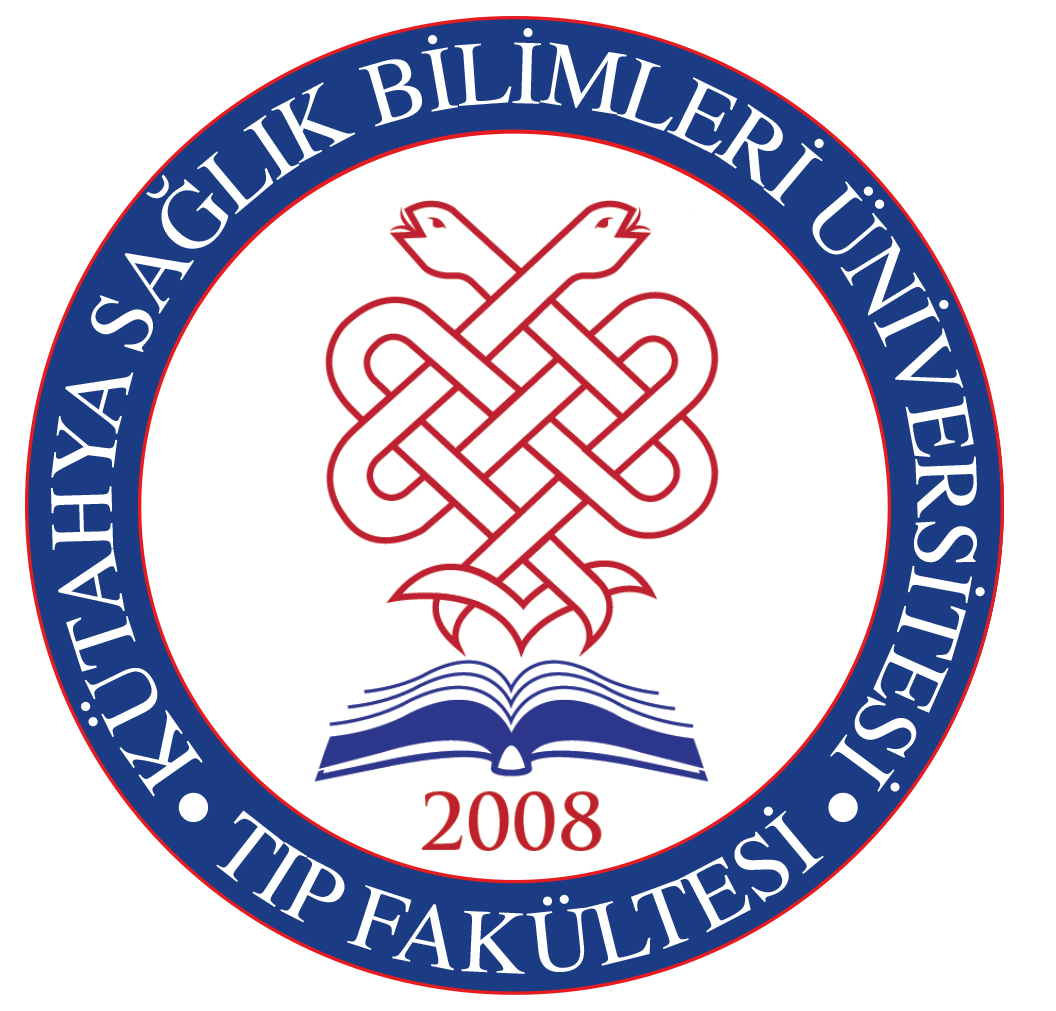 T.C.KÜTAHYA SAĞLIK BİLİMLERİ ÜNİVERSİTESİ                           TIP FAKÜLTESİ DEKANLIĞIADI SOYADI:                                      :  :  ÜNVANI:: : BİRİMİ:: : KURUM SİCİL NO:: : HİZMET YILI:: : MEVCUT İZNİ:        : : KAÇ GÜN İZİN İSTEDİĞİ: : : TOPLAM KALAN İZNİ:: : İZİN KULLANACAĞI TARİHLER:: : İZİN TÜRÜ (Yıllık-Mazeret-Nöbet-Doğum-Ölüm) : İZİN TÜRÜ (Yıllık-Mazeret-Nöbet-Doğum-Ölüm) : (               )